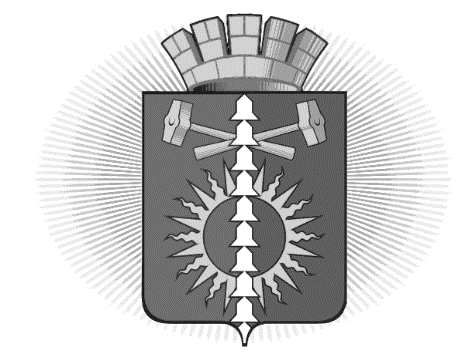 
АДМИНИСТРАЦИЯ ГОРОДСКОГО ОКРУГА ВЕРХНИЙ ТАГИЛ П О С Т А Н О В Л Е Н И Еот «20» сентября 2016 г. №709город Верхний ТагилОб утверждении муниципальной программы«Жилище» городского округа Верхний Тагил на 2017-2020 годыВ соответствии с Постановлением Правительства Российской Федерацииот 17.12.2010 г. № 1050 «ОФедеральной целевой программе «Жилище» на 2015 - 2020 годы,Постановлением Правительства Свердловской области от 29.10.2013г. № 1332-ПП «Об утверждении государственной программы Свердловской области «Развитие физической культуры, спорта и молодежной политики в Свердловской области до 2020 года», Постановлениями Администрации городского округа Верхний Тагил от 11.11.2013 г. № 868 «Об утверждении Порядка формирования и реализации муниципальных программ городского округа Верхний Тагил», от22.07.2016 № 571(ред. от 15.08. 2016г.№ 627) «Об утверждении Перечня муниципальных программ городского округа на 2017-2025 годы», руководствуясь Уставом городского округа Верхний Тагил,ПОСТАНОВЛЯЮ:1. Утвердить муниципальную программу «Жилище» городского округа Верхний Тагил на 2017-2020 годы (прилагается).2. Разместить Постановление  на официальном сайте городского округа Верхний Тагил www.go-vtagil.ru3. Контроль исполнения настоящего Постановления возложить на заместителя главы администрации по социальным вопросам Упорову И.Г.Глава городского округа             подпись                     С.Г.КалининВерхний Тагил                                     МУНИЦИПАЛЬНАЯ ПРОГРАММА«ЖИЛИЩЕ»ГОРОДСКОГО ОКРУГА ВЕРХНИЙ ТАГИЛНА 2017-2020 ГОДЫПАСПОРТ МУНИЦИПАЛЬНОЙ ПРОГРАММЫ«ЖИЛИЩЕ» НА 2017-2020 ГОДЫГОРОДСКОГО ОКРУГА ВЕРХНИЙ ТАГИЛРаздел 1. ХАРАКТЕРИСТИКА И АНАЛИЗ ТЕКУЩЕГО СОСТОЯНИЯ СФЕРЫ РЕАЛИЗАЦИИ МУНИ ЦИПАЛЬНОЙ ПРОГРАММЫ«ЖИЛИЩЕ» НА 2017-2020 ГОДЫГОРОДСКОГО ОКРУГА ВЕРХНИЙ ТАГИЛПоддержка молодых семей в улучшении жилищных условий является важнейшим направлением жилищной политики России.В Свердловской области финансовая поддержка молодых граждан при обеспечении жильем целенаправленно осуществляется с 2003 года. С использованием бюджетных средств в 2003 - 2011 годах жилищные условия улучшили 2375 молодых семей. В городском округе Верхний Тагил финансовая поддержка молодых граждан при обеспечении жильем осуществляется с 2008 года. С использованием бюджетных средств в 2008 - 2016 годах жилищные условия улучшили 10 молодых семей.По состоянию на 18.03.2016 г. на учете в качестве нуждающихся в улучшении жилищных условий в Администрации городского округа Верхний Тагил состоят 18 молодых семей.Как правило, молодые семьи не могут получить доступ на рынок жилья без бюджетной поддержки. Даже имея достаточный уровень дохода для получения ипотечного жилищного кредита, они не могут оплатить первоначальный взнос при получении кредита. Молодые семьи в основном являются приобретателями первого в своей жизни жилья, а значит не имеют в собственности жилого помещения, которое можно было бы использовать в качестве обеспечения уплаты первоначального взноса при получении ипотечного жилищного кредита или займа. К тому же, как правило, они не имеют возможности накопить на эти цели необходимые средства. Однако данная категория населения имеет хорошие перспективы роста заработной платы по мере повышения квалификации, и государственная помощь в предоставлении средств на уплату первоначального взноса при получении ипотечных жилищных кредитов или займов будет являться для них хорошим стимулом дальнейшего профессионального роста.Другая категория молодых семей имеет возможность накопить на первоначальный взнос по ипотечному жилищному кредиту и самостоятельно приобрести жилье с привлечением средств данного кредита. Однако, находясь в репродуктивном возрасте, многие молодые семьи после вступления в брак принимают решение о рождении ребенка. В период по уходу за новорожденным ребенком платежеспособность молодой семьи резко снижается в связи с тем, что один из молодых родителей находится в отпуске по уходу за ребенком и получает пособие, а не полноценную заработную плату.В целях предоставления финансовой поддержки молодым семьям при обеспечении жильем в составе государственной программы предусмотрена подпрограмма «Обеспечение жильем молодых семей на территории городского округа Верхний Тагил» (далее - Подпрограмма 1).Поддержка молодых семей при решении жилищной проблемы станет основой стабильных условий жизни для этой наиболее активной части населения, повлияет на улучшение демографической ситуации в Свердловской области и городском округе Верхний Тагил. Возможность решения жилищной проблемы, в том числе с привлечением средств ипотечного жилищного кредита или займа, создаст для молодежи стимул к повышению качества трудовой деятельности, уровня квалификации в целях роста заработной платы. Решение жилищной проблемы молодых семей позволит сформировать экономически активный слой населения.К наиболее серьезным рискам реализации Подпрограммы 1можно отнести такие риски, как изменение региональной нормативной правовой базы в части сокращения или прекращения финансирования областных целевых программ.В Свердловской области и на территории городского округа Верхний Тагил размер социальной выплаты, предоставляемой молодой семье в рамках федеральной, областной и муниципальнойподпрограммы, составляет 35 процентов расчетной стоимости жилья для молодых семей, не имеющих детей, и 40 процентов расчетной стоимости жилья для молодых семей, имеющих одного и более детей, и одиноко проживающих родителей с детьми, и может выплачиваться за счет средств бюджетов всех уровней.Средний показатель по количеству молодых семей, улучшивших свои жилищные условия в рамках данной меры государственной поддержки, за все годы ее реализации на территории городского округа Верхний Тагил составляет 7 семей, или в среднем не более 3 процентов от числа молодых семей, признанных нуждающимися в улучшении жилищных условий. Остается проблемой условие, связанное с ограничением возраста молодых семей для участия вподпрограмме 1, так как при достижении возраста 36 лет одним из супругов, молодая семья, так и не получив социальную выплату, исключается из участников федеральной, областной и муниципальнойподпрограммы.Предоставление молодым семьям - участникам федеральной и муниципальнойподпрограммы1 региональной социальной выплаты в размере 20 процентов от расчетной стоимости жилья за счет средств областного и местных бюджетов, а также исключения требования по ограничению возраста супругов, поможет значительно сократить очередь молодых семей по федеральной подпрограмме.К наиболее серьезным рискам реализации подпрограммы 2можно отнести такие риски, как изменение региональной нормативно-правовой базы в части сокращения или прекращения финансирования областных целевых программ.Раздел 2. ЦЕЛИ И ЗАДАЧИ МУНИЦИПАЛЬНОЙ ПРОГРАММЫ«ЖИЛИЩЕ» НА 2017-2020 ГОДЫГОРОДСКОГО ОКРУГА ВЕРХНИЙ ТАГИЛЦели программы:-  предоставление государственной поддержки в решении жилищной проблемы молодым семьям, признанным в установленном порядке нуждающимися в улучшении жилищных условий.Для решения поставленной цели необходимо решить следующие задачи:- предоставление мер государственной поддержки в решении жилищной проблемы молодым семьям.- предоставление дополнительных социальных выплат молодым семьям при рождении (усыновлении) одного ребенка.Раздел 3. ПЛАН МЕРОПРИЯТИЙ ПО ВЫПОЛНЕНИЮ«ЖИЛИЩЕ» НА 2017-2020 ГОДЫГОРОДСКОГО ОКРУГА ВЕРХНИЙ ТАГИЛПлан мероприятий муниципальной программы приведен в приложении N 1 к муниципальной программе.Исполнителями мероприятий муниципальной программы могут выступать:1) юридические и (или) физические лица, определенные в соответствии с законодательством Российской Федерации о размещении заказов на поставки товаров, выполнение работ и оказание услуг для государственных и муниципальных нужд, и на основании иных договоров гражданско-правового характера;2) органы местного самоуправления муниципальных образований в Свердловской области;Мероприятия государственной программы осуществляются на основе: соглашений о предоставлении субсидий местным бюджетам муниципальных образований в Свердловской области на реализацию аналогичных муниципальных программ, реализуемых за счет средств местных бюджетов;Финансовый контроль за использованием бюджетных средств при реализации государственной программы осуществляется Министерством финансов Свердловской области и Счетной палатой Свердловской области.Раздел 4. МЕЖБЮДЖЕТНЫЕ ТРАНСФЕРТЫВ рамках настоящей программы предоставляются межбюджетные трансферты, в том числе:субсидии на предоставление социальных выплат молодым семьям на приобретение (строительство) жилья;субсидии на предоставление региональных социальных выплат молодым семьям на улучшение жилищных условий;Субсидии на предоставление социальных выплат молодым семьям на приобретение (строительство) жилья предоставляются местным бюджетам муниципальных образований в Свердловской области, прошедшим отбор в порядке, установленном подпрограммой «Обеспечение жильем молодых семей» государственной программы Свердловской области «Развитие физической культуры, спорта и молодежной политики в Свердловской области до 2020 года»  Распределение субсидий на предоставление социальных выплат молодым семьям на приобретение (строительство) жилья осуществляется в соответствии с Методикой расчета размера субсидий на предоставление социальных выплат молодым семьям на приобретение (строительство) жилья местным бюджетам муниципальных образований в Свердловской области.Субсидии на предоставление социальных выплат молодым семьям на приобретение (строительство) жилья направляются на предоставление социальных выплат молодым семьям на приобретение жилого помещения или строительство индивидуального жилого дома.Субсидии на предоставление социальных выплат молодым семьям на приобретение (строительство) жилья бюджетам муниципальных образований в Свердловской области носят целевой характер и не могут быть использованы на иные цели.Контроль за целевым использованием бюджетных средств осуществляется Министерством финансов Свердловской области и администрацией  городского округа Верхний Тагил в пределах своей компетенции.При низкой наполняемости бюджета городского округа Верхний Тагил возможны внесения изменений в муниципальную подпрограмму «Обеспечение жильем молодых семей на территории городского  округа Верхний Тагил»ПОДПРОГРАММА 1.«обеспечение жильем молодых семей на территории ГОРОДСКОГО ОКРУГА Верхний Тагил»РАЗДЕЛ 1. ХАРАКТЕРИСТИКА ПРОБЛЕМЫ,НА РЕШЕНИЕ КОТОРОЙ НАПРАВЛЕНА ПОДПРОГРАММА,И АНАЛИЗ ТЕКУЩЕГО СОСТОЯНИЯ. Поддержка молодых семей в улучшении жилищных условий является важнейшим направлением жилищной политики России.В городском округе Верхний Тагил финансовая поддержка молодых граждан при обеспечении жильем осуществляется с 2008 года. С использованием бюджетных средств в 2008 - 2016 годах жилищные условия улучшили 10 молодых семей.По состоянию на 18.03.2016 г. на учете в качестве нуждающихся в улучшении жилищных условий в администрации городского округа Верхний Тагил состоят 18 молодых семей.Решение вопроса по обеспечению жильем молодых семей создаст условия социальной стабильности в обществе, которые необходимы для решения демографической проблемы и закреплению молодежи в городском округе Верхний Тагил. Жилищные условия являются одним из важнейших факторов, который влияет в молодой семье на принятие решения о рождении детей, особенно это важно для появления второго или третьего ребенка. Необходимость государственной и муниципальной поддержки молодых семей в решении жилищной проблемы обусловлена финансовой недоступностью жилья и схем ипотечного жилищного кредитования в связи с отсутствием у молодых семей накоплений на оплату первоначального взноса. В то же время молодые люди в возрасте до 35 лет находятся в наиболее активном в карьерном плане трудоспособном возрасте. Многие молодые семьи при отсутствии собственных денежных накоплений имеют достаточный для получения ипотечного жилищного кредита уровень доходов. Необходимо учитывать и то обстоятельство, что у молодежи имеется и перспектива роста заработной платы по мере повышения квалификации.Поддержка молодых семей при решении жилищной проблемы создаст условия для стабилизации жизни наиболее активной части населения городского округа, а также положительно повлияет на социально-экономическое развитие территории.Раздел 2. ЦЕЛИ, ЗАДАЧИ ПОДПРОГРАММЫ.Цель подпрограммы:-  предоставление государственной поддержки в решении жилищной проблемы молодым семьям, признанным в установленном порядке нуждающимися в улучшении жилищных условий.Для решения поставленной цели необходимо решить следующие задачи:- предоставление мер государственной поддержки в решении жилищной проблемы молодым семьям.- предоставление дополнительных социальных выплат молодым семьям при рождении (усыновлении) одного ребенка.Раздел 3. ЦЕЛЕВЫЕ ПОКАЗАТЕЛИ ЭФФЕКТИВНОСТИ РЕАЛИЗАЦИИМЕРОПРИЯТИЙ ПОДПРОГРАММЫЦелевыми показателями эффективности реализации Подпрограммы 1 являются (Приложение № 2):- количество молодых семей, получивших социальную выплату;- доля молодых семей, получивших социальную выплату, от численности молодых семей, состоящих на учете нуждающихся в жилье.Раздел 4. МЕХАНИЗМ РЕАЛИЗАЦИИ ПОДПРОГРАММЫ«обеспечение жильем молодых семей на территории ГОРОДСКОГО ОКРУГА Верхний Тагил»Администрация городского округа Верхний Тагил осуществляет следующие функции:1) принимает муниципальную программу по обеспечению жильём молодых семей на территории городского округа Верхний Тагил (далее подпрограмма);2) осуществляет действия по признанию либо об отказе в признании молодых семей нуждающимися в улучшении жилищных условий в порядке, установленном законодательством Российской Федерации;3) формирует списки молодых семей - участников подпрограммы, изъявивших желание получить социальную выплату по городскому округу Верхний Тагил в планируемом году;4) ежегодно определяет объем средств, выделяемых из местного бюджета на финансирование социальных выплат молодым семьям;5) выдаёт молодым семьям в установленном порядке свидетельства о праве на получение социальной выплаты на приобретение жилого помещения или строительство индивидуального жилого дома;6) осуществляет контроль за реализацией свидетельств о праве на получение социальной выплаты на приобретение жилого помещения или строительство индивидуального жилого дома;7) устанавливает среднюю рыночную стоимость 1 кв. метра общей площади жилого помещения на территории городского округа Верхний Тагил; 8) представляют отчетные материалы заказчику Подпрограммы 6  «Обеспечение жильем молодых семей» Федеральной целевой программы «Жилище» на 2015 - 2020 годы» об использовании субсидии, предоставленной в рамках реализации подпрограммы  из федерального, областного бюджетов.В рамках реализации подпрограммы молодым семьям, нуждающимся в улучшении жилищных условий, предоставляется государственная финансовая поддержка в форме социальных выплат. Молодая семья может получить социальную выплату только один раз.Участие молодой семьи в Подпрограмме «Обеспечение жильем молодых семей» Федеральной целевой программы «Жилище» на 2015 - 2020 годы»  является добровольным.Условием предоставления социальной выплаты является наличие у молодой семьи помимо права на получение средств социальной выплаты дополнительных средств - собственных средств или средств, полученных по кредитному договору (договору займа) на приобретение жилого помещения или строительство индивидуального жилого дома, в том числе по ипотечному жилищному кредиту (займу), необходимых для оплаты строительства индивидуального жилого дома или приобретения жилого помещения. В качестве дополнительных средств молодой семьей также могут быть использованы средства (часть средств) материнского (семейного) капитала.Условием участия в подпрограмме  «Обеспечение жильем молодых семей» Федеральной целевой программы «Жилище» на 2015 - 2020 годы»  и предоставления социальной выплаты является согласие совершеннолетних членов молодой семьи на обработку федеральными органами исполнительной власти персональных данных о членах молодой семьи, исполнительными органами государственной власти Свердловской области, Администрацией городского округа Верхний Тагил.Согласие должно быть оформлено в соответствии со статьей 9 Федерального закона от 27 июля 2006 года № 152-ФЗ «О персональных данных».Социальные выплаты используются:1) для оплаты цены договора купли-продажи жилого помещения (за исключением средств, когда оплата цены договора купли-продажи предусматривается в составе цены договора с уполномоченной организацией на приобретение жилого помещения экономкласса на первичном рынке жилья);2) для оплаты цены договора строительного подряда на строительство жилого дома (далее - договор строительного подряда);3) для осуществления последнего платежа в счет уплаты паевого взноса в полном размере, после уплаты которого жилое помещение переходит в собственность молодой семьи (в случае если молодая семья или один из супругов в молодой семье является членом жилищного, жилищно-строительного, жилищного накопительного кооператива (далее - кооператив);4) для уплаты первоначального взноса при получении жилищного кредита, в том числе ипотечного, или жилищного займа на приобретение жилого помещения или строительство жилого дома;5) для оплаты  договора с уполномоченной организацией на приобретение в интересах молодой семьи жилого помещения экономкласса на первичном рынке жилья, в том числе на оплату цены договора купли-продажи жилого помещения (в случаях, когда это предусмотрено договором с уполномоченной организацией) и (или) оплату услуг указанной организации;6) для погашения основной суммы долга и уплаты процентов по жилищным кредитам, в том числе ипотечным, или жилищным займам на приобретение жилого помещения или строительство жилого дома, за исключением иных процентов, штрафов, комиссий и пеней за просрочку исполнения обязательств по этим кредитам или займам.Социальные выплаты молодым семьям предоставляются в соответствии с Правилами предоставления молодым семьям социальных выплат на приобретение жилья и их использования, утвержденными Постановлением Правительства Российской Федерации от 17.12.2010 № 1050 «О федеральной целевой программе «Жилище» на 2015 - 2020 годы», (далее – Правила).Право молодой семьи - участницы подпрограммы на получение социальной выплаты удостоверяется именным документом - свидетельством о праве на получение социальной выплаты на приобретение жилого помещения или строительство жилого дома (далее - свидетельство), которое не является ценной бумагой. Срок действия свидетельства составляет 7 месяцев с даты выдачи, указанной в свидетельстве.Полученное свидетельство сдается его владельцем в банк, отобранный Министерством физической культуры, спорта и молодежной политики Свердловской области для обслуживания средств, предусмотренных на предоставление социальных выплат, где на имя члена молодой семьи открывается банковский счет, предназначенный для зачисления социальной выплаты. Молодая семья - владелец свидетельства заключает договор банковского счета с банком по месту приобретения жилья.Участником подпрограммы может быть молодая семья, в том числе молодая семья, имеющая одного ребенка и более, где один из супругов не является гражданином Российской Федерации, а также неполная молодая семья, состоящая из одного молодого родителя, являющегося гражданином Российской Федерации, и одного ребенка и более, соответствующие следующим требованиям:а) возраст каждого из супругов либо одного родителя в неполной семье на день принятия Министерством физической культуры, спорта и молодежной политики Свердловской области решения о включении молодой семьи - участницы подпрограммы в список претендентов на получение социальной выплаты в планируемом году не превышает 35 лет;б) молодая семья признана нуждающейся в жилом помещении;в) наличие у семьи доходов, позволяющих получить кредит, либо иных денежных средств, достаточных для оплаты расчетной (средней) стоимости жилья в части, превышающей размер предоставляемой социальной выплаты.Под нуждающимися в жилых помещениях понимаются молодые семьи, поставленные на учет в качестве нуждающихся в улучшении жилищных условий до 01 марта 2005 года, а также молодые семьи, признанные органами местного самоуправления по месту их постоянного жительства нуждающимися в жилых помещениях после 01 марта 2005 года по тем же основаниям, которые установлены статьей 51 Жилищного кодекса Российской Федерации для признания граждан нуждающимися в жилых помещениях, предоставляемых по договорам социального найма, вне зависимости от того, поставлены ли они на учет в качестве нуждающихся в жилых помещениях.При определении для молодой семьи уровня обеспеченности общей площадью жилого помещения учитывается суммарный размер общей площади всех пригодных для проживания жилых помещений, занимаемых членами молодой семьи по договорам социального найма, и (или) жилых помещений и (или) части жилого помещения (жилых помещений), принадлежащих членам молодой семьи на праве собственности.Платежеспособность молодой семьи рассчитывается в соответствии с Порядком и условиями признания молодой семьи, имеющей достаточные доходы для оплаты расчетной (средней) стоимости жилья в части, превышающей размер социальной выплаты.Для расчета платежеспособности молодая семья может представить в Администрацию городского округа Верхний Тагил  следующие документы:1) справку из кредитной организации, в которой указан размер кредита (займа), который может быть предоставлен одному из супругов молодой семьи, исходя из совокупного дохода семьи;2) справку организации, предоставляющей заем, в которой указан размер предоставляемого займа одному из супругов молодой семьи;3) выписку о наличии средств на счете в банке, который открыт на одного из супругов молодой семьи. Счет должен находиться в банке, расположенном на территории Российской Федерации. Счет в банке должен быть открыт в рублях;4) копию соглашения (договора займа) между гражданином и одним из супругов молодой семьи о предоставлении займа на приобретение жилья. Копия соглашения (договора займа) представляется вместе с оригиналом для сличения подлинности;5) заявление о наличии государственного материнского (семейного) капитала, который она планирует использовать на приобретение жилого помещения или строительство индивидуального жилого дома с использованием средств социальной выплаты на приобретение жилого помещения или строительство жилого дома и просит учесть средства государственного материнского (семейного) капитала при расчете платежеспособности;6) заявление о наличии областного материнского (семейного) капитала, который она планирует использовать на приобретение жилого помещения или строительство индивидуального жилого дома с использованием средств социальной выплаты на приобретение жилого помещения или строительство жилого дома и просит учесть средства областного материнского (семейного) капитала при расчете платежеспособности.При расчете платежеспособности молодой семьи документы, указанные выше, учитываются в совокупности либо отдельно, по желанию молодой семьи.При расчете платежеспособности молодой семьи учитываются документы, указанные выше, представленные одним из супругов молодой семьи, который не является гражданином Российской Федерации.При расчете платежеспособности с использованием государственного материнского (семейного) капитала Администрация городского округа Верхний Тагил запрашивает сведения о размере (оставшейся части) государственного материнского (семейного) капитала в территориальном Отделении Пенсионного Фонда Российской Федерации по Свердловской области, в котором находится дело лица (заявителя), имеющего право на государственную поддержку.При расчете платежеспособности с использованием областного материнского (семейного) капитала Администрация городского округа Верхний Тагил запрашивает сведения о размере (оставшейся части) областного материнского (семейного) капитала в территориальном исполнительном органе государственной власти Свердловской области - управлении социальной политики Министерства социальной политики Свердловской области, оформившем областной материнский капитал.Сведения о размере (оставшейся части) государственного материнского (семейного) капитала и сведения о размере (оставшейся части) областного материнского (семейного) капитала могут быть предоставлены молодой семьей по ее желанию.Размер социальной выплаты рассчитывается на дату утверждения Министерством физической культуры, спорта и молодежной политики Свердловской области списков молодых семей - претендентов на получение социальной выплаты, указывается в свидетельстве о праве на получение социальной выплаты и остается неизменным в течение всего срока его действия.Социальная выплата предоставляется в размере не менее:а) 35 процентов расчетной (средней) стоимости жилья, - для молодых семей, не имеющих детей;б) 40 процентов расчетной (средней) стоимости жилья, - для молодых семей, имеющих одного ребенка или более, а также для неполных молодых семей, состоящих из одного молодого родителя и одного ребенка или более.Расчет размера социальной выплаты производится исходя из размера общей площади жилого помещения, количества членов молодой семьи - участницы подпрограммы и норматива стоимости 1 кв. метра общей площади жилья по городскому округу Верхний Тагил, в котором молодая семья включена в список участников подпрограммы. Норматив стоимости 1 кв. метра общей площади жилья по городскому округу Верхний Тагил для расчета размера социальной выплаты устанавливается Администрацией городского округа Верхний Тагил, но не выше средней рыночной стоимости 1 кв. метра общей площади жилья по Свердловской области.  Расчет размера социальной выплаты для молодой семьи, в которой один из супругов не является гражданином Российской Федерации, производится исходя из размера общей площади жилого помещения, установленного для семей разной численности с учетом членов семьи, являющихся гражданами Российской Федерации.Размер общей площади жилого помещения, с учетом которого определяется размер социальной выплаты, составляет:а) для семьи, состоящей из 2 человек (молодые супруги или один молодой родитель и ребенок), - 42 кв. метра;б) для семьи, состоящей из 3 или более человек, включающей помимо молодых супругов одного ребенка или более (либо семьи, состоящей из одного молодого родителя и 2 или более детей), - по 18 кв. метров на одного человека.Расчетная (средняя) стоимость жилья, используемая при расчете размера социальной выплаты, определяется по формуле:СтЖ = Н x РЖ,где:Н - норматив стоимости 1 кв. метра общей площади жилья по муниципальному образованию;РЖ - размер общей площади жилого помещения.Общая площадь приобретенного жилого помещения в расчете на каждого члена молодой семьи, учтенного при расчете размера социальной выплаты, не может быть меньше учетной нормы общей площади жилого помещения, установленной органом местного самоуправления муниципального образования в Свердловской области в целях принятия граждан на учет в качестве  нуждающихся в улучшении жилищных условий в месте приобретения жилья. Приобретаемое жилое помещение (жилые помещения) должно быть оформлено в общую собственность всех членов молодой семьи, указанных в свидетельстве.Приобретаемое молодой семьей жилое помещение или создаваемый объект индивидуального жилищного строительства должны находиться на территории Свердловской области.В случае использования социальной выплаты на уплату первоначального взноса по ипотечному жилищному кредиту (займу) допускается оформление приобретенного жилого помещения в собственность одного из супругов или обоих супругов. При этом лицо (лица), на чье имя оформлено право собственности на жилое помещение, представляет в Администрацию городского округа Верхний Тагил нотариально заверенное обязательство переоформить приобретенное с помощью социальной выплаты жилое помещение в общую собственность всех членов семьи, указанных в свидетельстве, в течение 6 месяцев после снятия обременения с жилого помещения.Администрация городского округа Верхний Тагил до 1 сентября года, предшествующего планируемому, формирует списки молодых семей - участников подпрограммы, изъявивших желание получить социальную выплату в планируемом году, и представляет эти списки в Министерство физической культуры, спорта и молодежной политики Свердловской областиПорядок формирования органом местного самоуправления списка молодых семей - участников подпрограммы, изъявивших желание получить социальную выплату в планируемом году, и форма этого списка определяются Постановлением Правительства Российской Федерации от 17.12.2010 № 1050 «О федеральной целевой программе «Жилище» на 2015 - 2020 годы». В случае если на момент формирования списков молодых семей - претендентов на получение социальных выплат в соответствующем году возраст одного из членов молодой семьи превышает 35 лет, такая семья подлежит исключению из списка молодых семей - участников подпрограммы.Ежегодно в срок до 1 сентября года, предшествующего планируемому, администрация организует работу по формированию списков молодых семей - участников подпрограммы, изъявивших желание получить социальную выплату (далее - список молодых семей), в который включаются молодые семьи, признанные администрацией участниками подпрограммы, по установленной Правительством Свердловской области форме.Список молодых семей утверждается постановлением администрации городского округа Верхний Тагил.Список формируются в хронологической последовательности по дате постановки на учет молодых семей в качестве нуждающихся в улучшении жилищных условий. В первую очередь в указанные списки включаются молодые семьи - участники подпрограммы, поставленные на учет в качестве нуждающихся в улучшении жилищных условий до 01.03.2005, а также молодые семьи, имеющие трех и более детей.Список молодых семей представляется Администрацией городского округа  Верхний Тагил в составе заявки на участие в отборе муниципальных образований, бюджетам которых могут быть предоставлены субсидии на софинансирование социальных выплат на приобретение (строительство) жилья.Администрацией  вносятся изменения в списки в течение десяти дней со дня возникновения оснований для внесения изменений в списки молодых семей.Администрация принимает постановление о внесении изменений в список молодых семей и представляет документы, установленные Правительством Свердловской области, в Министерство для внесения изменений в сводный список молодых семей - участников подпрограмм, изъявивших желание получить социальную выплату по Свердловской области, в течение первых пяти дней месяца, следующего за месяцем, в котором было принято решение о внесении изменений.Основаниями для внесения изменений в списки молодых семей являются:1) личное заявление молодой семьи об отказе от участия в подпрограмме на определенный период времени (год) либо об отказе от участия в подпрограмме вообще (заявление составляется в произвольной форме, подписывается обоими супругами либо одним членом неполной молодой семьи);2) снятие молодой семьи с учета нуждающихся в жилых помещениях;3) достижение предельного возраста одним из членов молодой семьи до момента формирования списка молодых семей - претендентов на получение социальной выплаты по Свердловской области в конкретном году, утвержденного приказом Министерства;4) изменение объемов финансирования социальных выплат молодым семьям за счет бюджетных средств, предусмотренных в виде субсидий муниципальным образованиям (под изменениями объемов финансирования в данном случае понимается изменение объема средств областного бюджета, в том числе при поступлении средств из федерального бюджета, на данные цели);5) изменение средней рыночной стоимости одного квадратного метра жилья, используемой для расчета социальной выплаты молодой семье на территории городского округа Верхний Тагил (установленный размер средней рыночной стоимости является существенным показателем при расчете размера социальной выплаты, предоставляемой молодой семье);6) изменение численного состава молодой семьи - участницы подпрограммы в случае рождения, усыновления, развода, смерти (для внесения изменений в численный состав семьи молодая семья обязательно подает заявление с указанием причины изменений, представляет документ, удостоверяющий факт рождения, усыновления, развода, смерти);7) изменение очередности по списку молодых семей - участников подпрограммы, изъявивших желание получить социальную выплату, в случае добавления молодых семей в хронологической последовательности по дате постановки на учет;8) неподтверждение платежеспособности;9) изменение реквизитов документов, удостоверяющих личность каждого члена молодой семьи;10) решение суда, содержащее требование о включении молодой семьи в список либо об исключении молодой семьи из списка.Уведомление о внесении изменений в список молодых семей с указанием причины внесения изменений и измененный список молодых семей направляется в Министерство в течение десяти дней после принятия решения о внесении изменений в список молодых семей.Средства областного бюджета в форме субсидий на предоставление социальных выплат молодым семьям на приобретение (строительство) жилья перечисляются в доходы бюджетов муниципальных образований в Свердловской области, прошедших отбор муниципальных образований, бюджетам которых могут быть предоставлены субсидии на предоставление социальных выплат молодым семьям на приобретение (строительство) жилья.В софинансировании социальных выплат могут участвовать организации, за исключением организаций, предоставляющих кредиты (займы) на приобретение или строительство жилья, в том числе ипотечные жилищные кредиты. Софинансирование может осуществляться в форме предоставления дополнительных финансовых средств на софинансирование социальных выплат, при этом доля всех бюджетов не подлежит изменению, предоставления материально-технических ресурсов на строительство жилья для молодых семей - участников подпрограммы. Также могут предоставляться иные формы поддержки. Конкретные формы участия организаций в реализации подпрограммы определяются в соглашениях, заключаемых между организациями и органами местного самоуправления в порядке, устанавливаемом нормативными правовыми актами Правительства Свердловской области.Специалисты - члены молодых семей, занятые перспективными исследованиями и разработками в области создания наукоемкой и высокотехнологичной продукции для нужд обороны и безопасности государства, могут участвовать в подпрограмме, а также претендовать на дополнительную поддержку организаций-работодателей. Форма дополнительной поддержки определяется организациями-работодателями.Администрация городского округа Верхний Тагил в течение 5 рабочих дней после получения уведомления о лимитах бюджетных обязательств, предусмотренных на предоставление субсидий из бюджета субъекта Российской Федерации, предназначенных для предоставления социальных выплат, оповещает способом, позволяющим подтвердить факт и дату оповещения, молодые семьи - претендентов на получение социальной выплаты в соответствующем году о необходимости представления документов для получения свидетельства о праве на получение социальной выплаты, а также разъясняет порядок и условия получения и использования социальной выплаты, предоставляемой по этому свидетельству. В течение одного месяца после получения уведомления о лимитах бюджетных ассигнований из бюджета Свердловской области, предназначенных для предоставления социальных выплат, Администрация городского округа Верхний Тагил производит оформление свидетельств о праве на получение социальной выплаты и выдачу их молодым семьям - претендентам на получение социальных выплат в соответствии со списком молодых семей - претендентов на получение социальных выплат в соответствующем году.Для получения свидетельства о праве на получение социальной выплаты молодая семья - претендент на получение социальной выплаты в соответствующем году в течение 15 рабочих дней после получения уведомления о необходимости представления документов для получения свидетельства о праве на получение социальной выплаты направляет в Администрацию городского округа Верхний Тагил по месту своего постоянного жительства заявление о выдаче такого свидетельства (в произвольной форме) и документы, предусмотренные при подаче заявления о включении в настоящую подпрограмму.В заявлении о выдаче свидетельства о праве на получение социальной выплаты молодая семья дает письменное согласие на получение социальной выплаты.Администрация городского округа Верхний Тагил организует работу по проверке сведений, содержащихся в документах.Основаниями для отказа в выдаче свидетельства о праве на получение социальной выплаты являются нарушение срока представления необходимых документов для получения свидетельства, непредставление или представление не в полном объеме указанных документов, недостоверность сведений, содержащихся в представленных документах, а также несоответствие жилого помещения (жилого дома), приобретенного (построенного) с помощью заемных средств, требованиям настоящей подпрограммы.Социальная выплата предоставляется владельцу свидетельства о праве на получение социальной выплаты в безналичной форме путем зачисления соответствующих средств на его банковский счет, открытый в банке, на основании заявки банка на перечисление бюджетных средств.Владелец свидетельства о праве на получение социальной выплаты в течение 1 месяца со дня его выдачи сдает это свидетельство в банк.Приобретаемое жилое помещение должно находиться или строительство жилого дома должно осуществляться на территории Свердловской области.В случае использования социальной выплаты на цели указанные в  пунктах 1-5 настоящей подпрограммы общая площадь приобретаемого жилого помещения (строящегося жилого дома) в расчете на каждого члена молодой семьи, учтенного при расчете размера социальной выплаты, не может быть меньше учетной нормы общей площади жилого помещения, установленной органами местного самоуправления в целях принятия граждан на учет в качестве нуждающихся в жилых помещениях в месте приобретения жилого помещения или строительства жилого дома.В случае использования социальной выплаты на цели указанные в пункте 6 настоящей подпрограммы общая площадь приобретаемого жилого помещения (строящегося жилого дома) в расчете на каждого члена молодой семьи на дату государственной регистрации права собственности на такое жилое помещение (жилой дом) не может быть меньше учетной нормы общей площади жилого помещения, установленной органами местного самоуправления в целях принятия граждан на учет в качестве нуждающихся в жилых помещениях в месте приобретения жилого помещения или строительства жилого дома.Приобретаемое жилое помещение или построенный жилой дом оформляются в общую собственность всех членов молодой семьи, указанных в свидетельстве о праве на получение социальной выплаты.В случае использования средств социальной выплаты на цели, предусмотренные пунктами 1,2,3,4,5 настоящей подпрограммы, допускается оформление приобретенного жилого помещения или построенного жилого дома в собственность одного из супругов или обоих супругов. При этом лицо (лица), на чье имя оформлено право собственности на жилое помещение или жилой дом, представляет в Администрацию городского округа Верхний Тагил нотариально заверенное обязательство переоформить приобретенное с помощью социальной выплаты жилое помещение или построенный с помощью социальной выплаты жилой дом в общую собственность всех членов семьи, указанных в свидетельстве о праве на получение социальной выплаты, в течение 6 месяцев после снятия обременения с жилого помещения или жилого дома.Администрация городского округа Верхний Тагил в течение 5 рабочих дней со дня получения от банка заявки на перечисление средств из местного бюджета на банковский счет проверяет ее на соответствие данным о выданных свидетельствах о праве на получение социальной выплаты и при их соответствии перечисляет банку средства, предоставляемые в качестве социальной выплаты. При несоответствии данных перечисление указанных средств не производится, о чем орган местного самоуправления в указанный срок письменно уведомляет банк.В случае когда после начисления социальных выплат в бюджете городского округа Верхний Тагил сложился остаток средств, выделенных в качестве субсидии на предоставление социальных выплат молодым семьям на приобретение (строительство) жилья в текущем финансовом году (далее - остаток средств), он либо направляется на предоставление социальной выплаты молодой семье, следующей по списку молодых семей - участников подпрограммы, изъявивших желание получить социальную выплату по  городскому округу Верхний Тагил  в конкретном году, при этом размер социальной выплаты должен соответствовать размеру социальной выплаты, предусмотренному муниципальной программой. Решение об увеличении доли местного бюджета принимается Администрацией городского округа Верхний Тагил и направляется в Министерство физической культуры и спорта Свердловской области либо возвращается в областной бюджет.В случае выделения местному бюджету городского округа Верхний Тагил субсидии на предоставление социальных выплат молодым семьям на приобретение (строительство) жилья при этом в бюджете недостаточно средств для обеспечения софинансирования, то средства местного бюджета городского округа Верхний Тагил подлежат увеличению до минимального достаточного размера, необходимого для софинансирования социальных выплат молодым семьям.В случае выделения субсидии из федерального бюджета Свердловской области на софинансирование расходных обязательств на предоставление социальных выплат молодым семьям на приобретение (строительство) жилья и размер субсидии, меньше запрашиваемого предельного размера средств федерального бюджета для софинансирования мероприятий подпрограммы, средства, предусмотренные в бюджете Свердловской области и бюджете городского округа Верхний Тагил, учитываемые при распределении субсидии, уменьшению не подлежат.Раздел 5. ПРОГНОЗ ОЖИДАЕМЫХ РЕЗУЛЬТАТОВОТ РЕАЛИЗАЦИИ ПОДПРОГРАММЫРеализация мероприятий Подпрограммы 1 предполагает следующие результаты: 1) оказание финансовой поддержки 1 молодой семье в приобретении жилого помещения или строительстве индивидуального жилого дома;2) увеличение доли семей, получивших социальную выплату до 5 % от численности молодых семей, состоящих на учете нуждающихся в жилье по состоянию на 01.01.2016 года.Раздел 6. МЕЖБЮДЖЕТНЫЕ ТРАНСФЕРТЫ,В ТОМ ЧИСЛЕ СУБСИДИИВ рамках реализации Подпрограммы 1 предоставляются межбюджетные трансферты, в том числе субсидии на предоставление социальных выплат молодым семьям на приобретение (строительство) жилья.Субсидии на предоставление социальных выплат молодым семьям на приобретение (строительство) жилья предоставляются бюджету городского округа Верхний Тагил, прошедшему отбор в порядке, установленном подпрограммой «Обеспечение жильем молодых семей» государственной программы Свердловской области «Развитие физической культуры, спорта и молодежной политики в Свердловской области до 2020 года»  Субсидии на предоставление социальных выплат молодым семьям на приобретение (строительство) жилья направляются на предоставление социальных выплат молодым семьям на приобретение жилого помещения или строительство индивидуального жилого дома.Субсидии на предоставление социальных выплат молодым семьям на приобретение (строительство) жилья бюджетугородского округа Верхний Тагил носят целевой характер и не могут быть использованы на иные цели.Контроль за целевым использованием бюджетных средств осуществляется Министерством физической культуры, спорта и молодежной политики Свердловской области,и Администрацией городского округа Верхний Тагил в пределах своей компетенции.При низкой наполняемости бюджета городского округа Верхний Тагил возможны внесения изменений в муниципальную подпрограмму«Обеспечение жильем молодых семей на территории городского округа Верхний Тагил».Приложение № 2РаЗДЕЛ II. ЦЕЛИ, ЗАДАЧИ И ЦЕЛЕВЫЕ ПОКАЗАТЕЛИ РЕАЛИЗАЦИИ МУНИЦИПАЛЬНОЙ ПРОГРАММЫ«ЖИЛИЩЕ» НА 2017-2020 ГОДЫ ГОРОДСКОГО ОКРУГА ВЕРХНИЙ ТАГИЛПодпрограмма 2.«ПРЕДОСТАВЛЕНИЕ РЕГИОНАЛЬНОЙ ПОДДЕРЖКИ МОЛОДЫМ СЕМЬЯМ НА УЛУЧШЕНИЕ ЖИЛИЩНЫХ УСЛОВИЙ НА ТЕРРИТОРИИ ГОРОДСКОГО ОКРУГА ВЕРХНИЙ ТАГИЛ»Раздел 1. ХАРАКТЕРИСТИКА ПРОБЛЕМЫ, НА РЕШЕНИЕ КОТОРОЙНАПРАВЛЕНА ПОДПРОГРАММА «ПРЕДОСТАВЛЕНИЕ РЕГИОНАЛЬНОЙ ПОДДЕРЖКИ МОЛОДЫМ СЕМЬЯМ НА УЛУЧШЕНИЕ ЖИЛИЩНЫХ УСЛОВИЙ НА ТЕРРИТОРИИ ГОРОДСКОГО ОКРУГА ВЕРХНИЙ ТАГИЛ»В Свердловской области с 2007 года реализуется подпрограмма «Обеспечение жильем молодых семей» федеральной целевой программы «Жилище», в рамках которой молодые семьи получают социальные выплаты на приобретение (строительство) жилья. Размер социальной выплаты, предоставляемой молодой семье в рамках подпрограммы «Обеспечение жильем молодых семей», составляет 35 процентов расчетной стоимости жилья - для молодых семей, не имеющих детей, и 40 процентов расчетной стоимости жилья - для молодых семей, имеющих одного и более детей, и одиноко проживающих родителей с детьми и может выплачиваться за счет средств областного бюджета и бюджета городского округа Верхний Тагил.Таким образом, встает вопрос о повышении эффективности мер государственной поддержки молодых семей в улучшении жилищных условий без значительных увеличений объемов бюджетных средств.Развитая сфера ипотечного жилищного кредитования в Свердловской области позволяет молодым семьям улучшать свои жилищные условия, однако остается проблемой наличие собственных средств, которые должны быть направлены на первоначальный взнос при получении ипотечного жилищного кредита (займа), строительстве жилья, паевого взноса в жилищно-строительный кооператив.Средний размер первоначального взноса при получении ипотечного жилищного кредита (займа) составляет от 10 до 15 процентов от фактической стоимости жилья или 20 процентов от расчетной стоимости жилья, используемой в рамках подпрограммы «Обеспечение жильем молодых семей».К тому же остается проблемой условие, связанное с ограничением возраста молодых семей для участия в подпрограмме «Обеспечение жильем молодых семей», так как при достижении возраста 35 лет одним из супругов молодая семья, так и не получив социальную выплату, исключается из участников подпрограммы «Обеспечение жильем молодых семей».Предоставление молодым семьям - участникам подпрограммы «Обеспечение жильем молодых семей» федеральной целевой программы «Жилище» региональной социальной выплаты в размере 20 процентов от расчетной стоимости жилья за счет средств областного и местных бюджетов, а также исключения требования по ограничению возраста супругов поможет значительно сократить очередь молодых семей по подпрограмме «Обеспечение жильем молодых семей».Предоставление региональных дополнительных социальных выплат молодым семьям при рождении (усыновлении) каждого ребенка в размере 100 тысяч рублей за время реализации подпрограммы «Предоставление региональной финансовой поддержки молодым семьям на улучшение жилищных условий» государственной программы «Развитие физической культуры, спорта и молодежной политики в Свердловской области» до 2020 года (далее - Подпрограмма 2) будет способствовать увеличению рождаемости и улучшению демографической ситуации в Свердловской области.К наиболее серьезным рискам реализации Подпрограммы 2 можно отнести такие риски, как изменение региональной нормативной правовой базы в части сокращения или прекращения финансирования государственных программ и неэффективное управление Подпрограммой 2.Раздел 2. ОСНОВНЫЕ ЦЕЛИ И ЗАДАЧИ ПОДПРОГРАММЫ 2«ПРЕДОСТАВЛЕНИЕ РЕГИОНАЛЬНОЙ ПОДДЕРЖКИ МОЛОДЫМ СЕМЬЯМ НА УЛУЧШЕНИЕ ЖИЛИЩНЫХ УСЛОВИЙ НА ТЕРРИТОРИИ ГОРОДСКОГО ОКРУГА ВЕРХНИЙ ТАГИЛ»Цель подпрограммы: - предоставление региональной поддержки молодым семьям на улучшение жилищных условий на территории городского округа Верхний Тагил.Для решения поставленной цели необходимо решить следующие задачи:        1) предоставление социальных выплат молодым семьям на улучшение жилищных условий;        2) предоставление региональных дополнительных социальных выплат молодым семьям при рождении (усыновлении) каждого ребенкаРаздел 3. ЦЕЛЕВЫЕ ПОКАЗАТЕЛИ ЭФФЕКТИВНОСТИ РЕАЛИЗАЦИИМЕРОПРИЯТИЙ ПОДПРОГРАММЫЦелевыми показателями эффективности реализации Подпрограммы 2 являются:1) количество молодых семей, получивших социальную выплату;       2) количество молодых семей, получивших региональную дополнительную социальную выплату при рождении (усыновлении) каждого ребенка.Раздел 4. ПЛАН МЕРОПРИЯТИЙ ПО ВЫПОЛНЕНИЮ ПОДПРОГРАММЫ 2 «ПРЕДОСТАВЛЕНИЕ РЕГИОНАЛЬНОЙ ПОДДЕРЖКИ МОЛОДЫМ СЕМЬЯМ НА УЛУЧШЕНИЕ ЖИЛИЩНЫХ УСЛОВИЙ»Администрация городского округа Верхний Тагил:1) осуществляет действия по признанию молодых семей нуждающимися в улучшении жилищных условий в порядке, установленном законодательством Российской Федерации;2) ведет учет молодых семей, нуждающихся в улучшении жилищных условий;3) формирует списки молодых семей - участников подпрограммы, изъявивших желание получить региональную социальную выплату по муниципальному образованию в Свердловской области;4) ежегодно определяет объем средств, выделяемых из местного бюджета на финансирование региональных социальных выплат;5) производит расчет региональных социальных выплат, предоставляемых молодым семьям;6) выдает молодым семьям в установленном порядке свидетельства о праве на получение региональной социальной выплаты улучшение жилищных условий;7) осуществляет контроль за реализацией свидетельств о праве на получение региональной социальной выплаты на улучшение жилищных условий;8) устанавливает среднюю рыночную стоимость 1 кв. метра общей площади жилого помещения на территории муниципального образования в Свердловской области;9) формирует базу данных молодых семей - участников Подпрограммы по городскому округу Верхний Тагил в Свердловской области;10) представляет информационно-аналитические и отчетные материалы заказчику Подпрограммы;11) обеспечивает освещение целей и задач Подпрограммы в муниципальных средствах массовой информации.Раздел 5. МЕХАНИЗМ РЕАЛИЗАЦИИ ПОДПРОГРАММЫ  «ПРЕДОСТАВЛЕНИЕ РЕГИОНАЛЬНОЙ ПОДДЕРЖКИ МОЛОДЫМ СЕМЬЯМ НА УЛУЧШЕНИЕ ЖИЛИЩНЫХ УСЛОВИЙ НА ТЕРРИТОРИИ ГОРОДСКОГО ОКРУГА ВЕРХНИЙ ТАГИЛ»В рамках реализации Подпрограммы 2 молодым семьям, нуждающимся в улучшении жилищных условий, предоставляются региональные социальные выплаты.Молодая семья может получить региональную социальную выплату только один раз.Участие молодой семьи в Подпрограмме 2 является добровольным.Условием предоставления региональной социальной выплаты является наличие у молодой семьи помимо права на получение средств региональной социальной выплаты дополнительных средств - собственных средств или средств, полученных по кредитному договору (договору займа) на приобретение жилого помещения или строительство индивидуального жилого дома, в том числе по ипотечному жилищному кредиту (займу), необходимых для оплаты строительства жилого дома или приобретения жилого помещения. В качестве дополнительных средств молодой семьей также могут быть использованы средства (часть средств) государственного и (или) областного материнского (семейного) капитала.Условием участия в подпрограмме и предоставления социальной выплаты является согласие совершеннолетних членов молодой семьи на обработку Администрацией городского округа Верхний Тагил, исполнительными органами государственной власти Свердловской области, федеральными органами исполнительной власти, Администрацией городского округа Верхний Тагил персональных данных о членах молодой семьи.Согласие должно быть оформлено в соответствии со статьей 9 Федерального закона от 27 июля 2006 года № 152-ФЗ «О персональных данных». Региональные социальные выплаты используются:1) для оплаты цены договора купли-продажи жилого помещения;2) для оплаты цены договора строительного подряда на строительство жилого дома;3) для осуществления последнего платежа в счет уплаты паевого взноса в полном размере, в случае, если молодая семья или один из супругов в молодой семье является членом жилищного, жилищно-строительного, жилищного накопительного кооператива (далее - кооператив), после уплаты которого жилое помещение переходит в собственность этой молодой семьи;4) для уплаты первоначального взноса при получении жилищного кредита, в том числе ипотечного, или жилищного займа на приобретение жилого помещения или строительство  жилого дома;5) для погашения основной суммы долга и уплаты процентов по жилищным кредитам, в том числе ипотечным, или жилищным займам на приобретение жилого помещения или строительство жилого дома, за исключением иных процентов, штрафов, комиссий и пеней за просрочку исполнения обязательств по этим кредитам или займам. Право молодой семьи - участницы Подпрограммы на получение региональной социальной выплаты удостоверяется именным документом - свидетельством о праве на получение региональной социальной выплаты на улучшение жилищных условий (далее - свидетельство), которое не является ценной бумагой.Выдача свидетельства осуществляется Администрацией городского округа Верхний Тагил.Срок действия свидетельства составляет 7 месяцев с даты выдачи, указанной в свидетельстве.Размер региональной социальной выплаты, предоставляемой молодой семье, указывается в свидетельстве и является неизменным на весь срок его действия. Расчет размера региональной социальной выплаты производится на дату выдачи свидетельства. Участником Подпрограммы может быть молодая семья, признанная участницей подпрограммы «Обеспечение жильем молодых семей» федеральной целевой программы «Жилище» на 2011 - 2015 годы, соответствующая следующим условиям:1) возраст каждого из супругов либо одного родителя в неполной семье не превышает 35 лет на момент подачи заявления на участие в Подпрограмме;2) все члены молодой семьи являются гражданами Российской Федерации;3) наличие у семьи доходов, позволяющих получить кредит, либо иных денежных средств, достаточных для оплаты расчетной (средней) стоимости жилья в части, превышающей размер предоставляемой социальной выплаты (далее - платежеспособность), или наличие заключенного договора на ипотечное жилищное кредитование (заем).Расчет размера региональной социальной выплаты производится исходя из нормы общей площади жилого помещения, установленной для семей разной численности, количества членов молодой семьи и норматива стоимости 1 кв. метра общей площади жилья по городскому округу Верхний Тагил, в котором молодая семья состоит на учете в качестве участника Подпрограммы.Норматив стоимости 1 кв. метра общей площади жилья по городскому округу Верхний Тагил в порядке, установленном Законом Свердловской области от 22 июля 2005 года № 96-ОЗ «О признании граждан малоимущими в целях предоставления им по договорам социального найма жилых помещений муниципального жилищного фонда на территории Свердловской области», не должен превышать среднюю рыночную стоимость 1 кв. метра общей площади жилья по Свердловской области, определяемую уполномоченным Правительством Российской Федерации федеральным органом исполнительной власти.Размер общей площади жилого помещения, с учетом которой определяется размер региональной социальной выплаты, составляет:для семьи численностью 2 человека (молодые супруги или 1 молодой родитель и ребенок) - 42 кв. метра;для семьи численностью 3 и более человек, включающей помимо молодых супругов 1 и более детей (либо семьи, состоящей из 1 молодого родителя и 2 и более детей), - по 18 кв. метров на каждого члена семьи.Средняя стоимость жилья, принимаемая при расчете размера региональной социальной выплаты, определяется по формуле:СтЖ = Н x РЖ, где:СтЖ - средняя стоимость жилья, принимаемая при расчете размера региональной социальной выплаты;Н - норматив стоимости 1 кв. метра общей площади жилья по муниципальному образованию, определяемый в соответствии с требованиями Подпрограммы;РЖ - размер общей площади жилого помещения, определяемый в соответствии с требованиями Подпрограммы.Приобретаемое жилое помещение должно быть оформлено в общую собственность всех членов молодой семьи, указанных в свидетельстве.Размер региональной социальной выплаты составляет 20 процентов расчетной стоимости жилья и может выплачиваться за счет средств областного и местного бюджетов.Для молодых семей доля региональной социальной выплаты за счет средств местного бюджета составляет не менее 5 процентов расчетной стоимости жилья, доля областного бюджета составляет не более 15 процентов расчетной стоимости жилья.В случае использования региональной социальной выплаты на уплату последнего платежа в счет оплаты паевого взноса ее размер ограничивается суммой остатка задолженности по выплате остатка пая.В случае использования региональной социальной выплаты на погашение долга по кредитам, размер региональной социальной выплаты ограничивается суммой остатка основного долга и остатка задолженности по выплате процентов за пользование ипотечным жилищным кредитом или займом, за исключением иных процентов, штрафов, комиссий и пеней за просрочку исполнения обязательств по этим кредитам или займам.После того, как молодая семья признается Администрацией городского округа Верхний Тагил участником Подпрограммы, она исключается из участников подпрограммы «Обеспечение жильем молодых семей» федеральной целевой программы «Жилище» на 2011 - 2015 годы.В течение 40 календарных дней после получения уведомления о лимитах бюджетных ассигнований из бюджета Свердловской области, предназначенных для предоставления региональных социальных выплат, Администрация городского округа Верхний Тагил производит оформление свидетельств о праве на получение региональной социальной выплаты улучшение жилищных условий (далее - свидетельство) и выдачу их молодым семьям - получателям региональных социальных выплат в соответствии со списком молодых семей - получателей региональных социальных выплат, утвержденным Министерством.Для получения свидетельства молодая семья - получатель региональной социальной выплаты в соответствующем году в течение 30 календарных дней после получения уведомления о необходимости представления документов для получения свидетельства направляет в Администрацию городского округа Верхний Тагил заявление о выдаче свидетельства (в произвольной форме).В заявлении на выдачу свидетельства молодая семья дает письменное согласие на получение региональной социальной выплаты в порядке и на условиях, которые указаны в уведомлении.Администрация городского округа Верхний Тагил организует работу по проверке содержащихся в этих документах сведений, а также осуществляет необходимые процедуры по проверке молодой семьи на признание ее участницей подпрограммы «Обеспечение жильем молодых семей» федеральной целевой программы «Жилище» на 2011 - 2015 годы и признание молодой семьи нуждающейся в улучшении жилищных условий.В случае использования молодой семьей региональной социальной выплаты на погашение основной суммы долга и процентов по ипотечным жилищным кредитам (займам) Администрация городского округа Верхний Тагил организует работу по проверке содержащихся в этих документах сведений, а также осуществляет необходимые процедуры по проверке молодой семьи на признание ее участницей подпрограммы «Обеспечение жильем молодых семей» федеральной целевой программы «Жилище» на 2011 - 2015 годы и признание молодой семьи нуждающейся в улучшении жилищных условий на момент получения молодой семьей ипотечного жилищного кредита (займа).Основаниями для отказа в выдаче свидетельства являются нарушение установленного срока представления необходимых документов для получения свидетельства, непредставление или представление не в полном объеме указанных документов, а также несоответствие жилого помещения, приобретенного (построенного) с помощью заемных средств, следующим требованиям:1) приобретаемое жилое помещение (создаваемый объект индивидуального жилищного строительства) должно находиться на территории Свердловской области;2) приобретаемое жилое помещение должно соответствовать санитарным и техническим нормам;3) приобретаемое жилое помещение должно быть благоустроенным, применительно к условиям населенного пункта, в котором молодая семья приобретает (строит) жилое помещение.Региональная социальная выплата предоставляется владельцу свидетельства в безналичной форме путем зачисления соответствующих средств на его банковский счет, открытый в банке, отобранном для обслуживания средств, предоставляемых в качестве региональных социальных выплат, выделяемых молодым семьям - участникам Подпрограммы (далее - банк), на основании заявки банка на перечисление бюджетных средств.Владелец свидетельства в течение 1 месяца с даты его выдачи сдает свидетельство в банк.Молодая семья признается Администрацией городского округа Верхний Тагил платежеспособной, если разница между расчетной стоимостью жилья, используемой для расчета региональной социальной выплаты, и размером социальной выплаты меньше или равна сумме средств, подтвержденных документами, представленными молодой семьей для расчета платежеспособности.Для расчета платежеспособности молодая семья может представить в Администрацию городского округа Верхний Тагил следующие документы:1) справку из кредитной организации, в которой указан размер кредита (займа), который может быть предоставлен одному из супругов молодой семьи, исходя из совокупного дохода семьи;2) справку организации, предоставляющей заем, в которой указан размер предоставляемого займа одному из супругов молодой семьи;3) выписку о наличии средств на счете в банке, который открыт на одного из супругов молодой семьи. Счет должен находиться в банке, расположенном на территории Российской Федерации. Счет в банке должен быть открыт в рублях;4) копию соглашения (договора займа) между гражданином и одним из супругов молодой семьи о предоставлении займа на приобретение жилья. Копия соглашения (договора займа) представляется вместе с оригиналом для сличения подлинности;5) заявление о наличии государственного материнского (семейного) капитала, который она планирует использовать на приобретение жилого помещения или строительство индивидуального жилого дома с использованием средств региональной социальной выплаты на приобретение жилого помещения или строительство жилого дома;6) заявление о наличии областного материнского (семейного) капитала, который она планирует использовать на приобретение жилого помещения или строительство индивидуального жилого дома с использованием средств региональной социальной выплаты на приобретение жилого помещения или строительство жилого дома.При расчете платежеспособности с использованием государственного материнского (семейного) капитала Администрация городского округа Верхний Тагил запрашивает сведения о размере (оставшейся части) государственного материнского (семейного) капитала в Территориальном Отделении Пенсионного Фонда России по Свердловской области, в котором находится дело лица (заявителя), имеющего право на государственную поддержку.При расчете платежеспособности с использованием областного материнского (семейного) капитала Администрация городского округа Верхний Тагил запрашивает сведения о размере (оставшейся части) областного материнского (семейного) капитала в территориальном исполнительном органе государственной власти Свердловской области - Управлении социальной политики Министерства социальной политики Свердловской области, оформившем областной материнский капитал.Сведения о размере (оставшейся части) государственного материнского (семейного) капитала и сведения о размере (оставшейся части) областного материнского (семейного) капитала могут быть предоставлены молодой семьей по ее желанию.При расчете платежеспособности молодой семьи документы, указанные выше, учитываются в совокупности либо отдельно, по желанию молодой семьи.Средства областного бюджета в форме субсидий на предоставление региональных социальных выплат молодым семьям на улучшение жилищных условий перечисляются в доходы бюджета городского округа Верхний Тагил, в случае, если округ, прошел отбор муниципальных образований, бюджетам которых могут быть предоставлены субсидии на предоставление региональных социальных выплат молодым семьям на улучшение жилищных условий.Расчет размера субсидий на предоставление региональных социальных выплат молодым семьям на улучшение жилищных условий жилья местным бюджетам муниципальных образований в Свердловской области осуществляется в соответствии с Методикой расчета размера субсидий на предоставление региональных социальных выплат молодым семьям на улучшение жилищных условий местным бюджетам муниципальных образований в Свердловской области приведенной в приложении № 4 к государственной программе «Развитие физической культуры, спорта и молодежной политики Свердловской области до 2020 года».В случае, когда после начисления региональных социальных выплат в бюджете городского округа Верхний Тагил сложился остаток средств областного бюджета, выделенных в качестве субсидии на предоставление региональных социальных выплат молодым семьям на улучшение жилищных условий в текущем финансовом году (далее - остаток средств), он направляется на предоставление молодой семье региональной социальной выплаты, следующей по списку молодых семей - участников Подпрограммы, изъявивших желание получить региональную социальную выплату по городскому округу Верхний Тагил в конкретном году, при этом размер региональной социальной выплаты должен соответствовать размеру региональной социальной выплаты, предусмотренному Подпрограммой. Решение об увеличении доли местного бюджета принимается соответствующим органом местного самоуправления городского округа Верхний Тагил и направляется в Министерство.Если после распределения средств областного бюджета на софинансирование региональных социальных выплат в местном бюджете городского округа Верхний Тагил остались финансовые средства, предусмотренные на эти цели, региональная социальная выплата предоставляется за счет средств местного бюджета городского округа Верхний Тагил в размере, предусмотренном Подпрограммой. В данном случае использование региональных социальных выплат осуществляется в порядке и на условиях, установленных Подпрограммой. Молодым семьям предоставляются региональные дополнительные социальные выплаты при рождении (усыновлении) каждого ребенка за счет средств областного бюджета в размере 100 тыс. рублей для погашения части кредита или займа либо для компенсации затраченных собственных средств на приобретение жилья или строительство индивидуального жилья в порядке, предусмотренном Порядком предоставления региональных дополнительных социальных выплат молодым семьям при рождении (усыновлении) каждого ребенка, приведенном в приложении № 3 к Подпрограмме, утвержденной Постановлением Правительства Свердловской области от 29.10.2013 № 1332-ПП «Об утверждении государственной программы Свердловской области «Развитие физической культуры, спорта и молодежной политики в Свердловской области до 2020 года».Предоставление молодым семьям региональных социальных выплат на приобретение (строительство) жилья осуществляется в соответствии с Порядком предоставления молодым семьям региональных социальных выплат на приобретение (строительство) жилья (приложение № 4 к Подпрограмме, утвержденной Постановлением Правительства Свердловской области от 29.10.2013 № 1332-ПП «Об утверждении государственной программы Свердловской области «Развитие физической культуры, спорта и молодежной политики в Свердловской области до 2020 года»).Приложение № 1ПЛАН МЕРОПРИЯТИЙ ПО ВЫПОЛНЕНИЮ подПРОГРАММ «Обеспечение жильем молодых семей НА ТЕРРИТОРИИ ГОРОДСКОГО ОКРУГА ВЕРХНИЙ ТАГИЛ», «ПРЕДОСТАВЛЕНИЕ РЕГИОНАЛЬНОЙ ПОДДЕРЖКИ МОЛОДЫМ СЕМЬЯМ НА УЛУЧШЕНИЕ ЖИЛИЩНЫХ УСЛОВИЙ НА ТЕРРИТОРИИ ГОРОДСКОГО ОКРУГА ВЕРХНИЙ ТАГИЛ»План организационных мероприятий по выполнению подпрограмм«Обеспечение жильем молодых семей НА ТЕРРИТОРИИ ГОРОДСКОГО ОКРУГА ВЕРХНИЙ ТАГИЛ», «ПРЕДОСТАВЛЕНИЕ РЕГИОНАЛЬНОЙ ПОДДЕРЖКИ МОЛОДЫМ СЕМЬЯМ НА УЛУЧШЕНИЕ ЖИЛИЩНЫХ УСЛОВИЙ НА ТЕРРИТОРИИ ГОРОДСКОГО ОКРУГА ВЕРХНИЙ ТАГИЛ»УТВЕРЖДЕНАПостановлением администрации городского округа Верхний Тагил от 20.09.2016г. № 709Ответственный исполнитель муниципальной программыАдминистрация городского округа Верхний Тагил (ОУМИ и ЗР)Сроки реализации муниципальной программы2017-2020 годыПеречень подпрограмм муниципальной программыПодпрограмма 1: «Обеспечение жильем молодых семей на территории городского округа Верхний Тагил»Подпрограмма 2: «Предоставление региональной поддержки молодым семьям на улучшение жилищных условий на территории городского округа Верхний Тагил»Цели муниципальной программыЦЕЛЬ 1: Предоставление государственной поддержки в решении жилищной проблемы молодым семьям, признанным в установленном порядке нуждающимися в улучшении жилищных условий;ЦЕЛЬ 2: Предоставление региональной поддержки молодым семьям на улучшение жилищных условий;Задачи муниципальной программыПодпрограмма 1:1) предоставление мер государственной поддержки в решении жилищной проблемы молодым семьям;2) предоставление дополнительных социальных выплат молодым семьям при рождении (усыновлении) одного ребенкаПодпрограмма  2:1) предоставление региональных социальных выплат молодым семьям на улучшение жилищных условий;2) предоставление региональных дополнительных социальных выплат молодым семьям при рождении (усыновлении) каждого ребенка;Перечень основных целевых показателей муниципальной программыПодпрограмма 1:Количество молодых семей, получивших социальную выплату;Доля молодых семей, получивших социальную выплату, от численности молодых семей, состоящих на учете нуждающихся в жилье.Подпрограмма 2:1) Количество молодых семей, получивших региональную социальную выплату;2) Количество молодых семей, получивших региональную дополнительную социальную выплату при рождении (усыновлении) каждого ребенка.Объемы финансирования муниципальной программы по годам реализации, рублейвсего: 11 689 842 рублей,в том числе:2017 год – 3 037 518 рублей,2018 год – 2 853 426 рублей,2019 год – 2 761 380 рублей,2020 год – 3 037 518 рублей,из них:федеральный и областной бюджеты: 2 416 207,50 рублей,в том числе:2017 год – 662 731,20 рублей,2018 год – 593 696,70 рублей,2019 год -  538 469,10 рублей,2020 год – 621 310,50 рублей,местный бюджет: 805 402,50 рублей,в том числе:2017 год – 220 910,40 рублей,2018 год – 197 898,90 рублей,2019 год – 179 489,70 рублей,2020 год – 207 103,50 рублей,внебюджетные источники: 8 468 232 рублей, в том числе:2017 год – 2 153 876,40 рублей,2018 год – 2 061 830,40 рублей,2019 год – 2 043 421,20 рублей,2020 год – 2 209 104,0 рублей.Адрес размещения муниципальной программы в сети ИнтернетОфициальный сайт городского округа Верхний Тагил www.go-vtagil.ru№ п/пНаименование цели (целей) и задач; целевых показателейЕдиница измеренияЗначение целевого показателя реализации муниципальной программыЗначение целевого показателя реализации муниципальной программыЗначение целевого показателя реализации муниципальной программыЗначение целевого показателя реализации муниципальной программыЗначение целевого показателя реализации муниципальной программыЗначение целевого показателя реализации муниципальной программыЗначение целевого показателя реализации муниципальной программыЗначение целевого показателя реализации муниципальной программыИсточник значений показателей№ п/пНаименование цели (целей) и задач; целевых показателейЕдиница измерения20172017201820182019201920202020Источник значений показателей1Подпрограмма 1Обеспечение жильем молодых семей на территории городского округа Верхний Тагил Обеспечение жильем молодых семей на территории городского округа Верхний Тагил Обеспечение жильем молодых семей на территории городского округа Верхний Тагил Обеспечение жильем молодых семей на территории городского округа Верхний Тагил Обеспечение жильем молодых семей на территории городского округа Верхний Тагил Обеспечение жильем молодых семей на территории городского округа Верхний Тагил Обеспечение жильем молодых семей на территории городского округа Верхний Тагил Обеспечение жильем молодых семей на территории городского округа Верхний Тагил Обеспечение жильем молодых семей на территории городского округа Верхний Тагил Обеспечение жильем молодых семей на территории городского округа Верхний Тагил 2Цель 1предоставление финансовой поддержки в решении жилищной проблемы молодым семьям, признанным в установленном порядке нуждающимися в улучшении жилищных условийпредоставление финансовой поддержки в решении жилищной проблемы молодым семьям, признанным в установленном порядке нуждающимися в улучшении жилищных условийпредоставление финансовой поддержки в решении жилищной проблемы молодым семьям, признанным в установленном порядке нуждающимися в улучшении жилищных условийпредоставление финансовой поддержки в решении жилищной проблемы молодым семьям, признанным в установленном порядке нуждающимися в улучшении жилищных условийпредоставление финансовой поддержки в решении жилищной проблемы молодым семьям, признанным в установленном порядке нуждающимися в улучшении жилищных условийпредоставление финансовой поддержки в решении жилищной проблемы молодым семьям, признанным в установленном порядке нуждающимися в улучшении жилищных условийпредоставление финансовой поддержки в решении жилищной проблемы молодым семьям, признанным в установленном порядке нуждающимися в улучшении жилищных условийпредоставление финансовой поддержки в решении жилищной проблемы молодым семьям, признанным в установленном порядке нуждающимися в улучшении жилищных условийпредоставление финансовой поддержки в решении жилищной проблемы молодым семьям, признанным в установленном порядке нуждающимися в улучшении жилищных условийпредоставление финансовой поддержки в решении жилищной проблемы молодым семьям, признанным в установленном порядке нуждающимися в улучшении жилищных условий3Задача 1- предоставление мер государственной поддержки в решении жилищной проблемы молодым семьям.- предоставление мер государственной поддержки в решении жилищной проблемы молодым семьям.- предоставление мер государственной поддержки в решении жилищной проблемы молодым семьям.- предоставление мер государственной поддержки в решении жилищной проблемы молодым семьям.- предоставление мер государственной поддержки в решении жилищной проблемы молодым семьям.- предоставление мер государственной поддержки в решении жилищной проблемы молодым семьям.- предоставление мер государственной поддержки в решении жилищной проблемы молодым семьям.- предоставление мер государственной поддержки в решении жилищной проблемы молодым семьям.- предоставление мер государственной поддержки в решении жилищной проблемы молодым семьям.- предоставление мер государственной поддержки в решении жилищной проблемы молодым семьям.4Задача 2- предоставление дополнительных социальных выплат молодым семьям при рождении (усыновлении) одного ребенка.- предоставление дополнительных социальных выплат молодым семьям при рождении (усыновлении) одного ребенка.- предоставление дополнительных социальных выплат молодым семьям при рождении (усыновлении) одного ребенка.- предоставление дополнительных социальных выплат молодым семьям при рождении (усыновлении) одного ребенка.- предоставление дополнительных социальных выплат молодым семьям при рождении (усыновлении) одного ребенка.- предоставление дополнительных социальных выплат молодым семьям при рождении (усыновлении) одного ребенка.- предоставление дополнительных социальных выплат молодым семьям при рождении (усыновлении) одного ребенка.- предоставление дополнительных социальных выплат молодым семьям при рождении (усыновлении) одного ребенка.- предоставление дополнительных социальных выплат молодым семьям при рождении (усыновлении) одного ребенка.- предоставление дополнительных социальных выплат молодым семьям при рождении (усыновлении) одного ребенка.5Целевой показатель 1Количество молодых семей, получивших социальную выплату11111116Целевой показатель 2Доля молодых семей, получивших социальную выплату, от численностимолодых семей, состоящих на учете нуждающихся в жилье по состоянию на 01.01.2016 г.5,5%11%11%17%17%22%22%7Подпрограмма 2Предоставление региональной поддержки молодым семьям на улучшение жилищных условий»Предоставление региональной поддержки молодым семьям на улучшение жилищных условий»Предоставление региональной поддержки молодым семьям на улучшение жилищных условий»Предоставление региональной поддержки молодым семьям на улучшение жилищных условий»Предоставление региональной поддержки молодым семьям на улучшение жилищных условий»Предоставление региональной поддержки молодым семьям на улучшение жилищных условий»Предоставление региональной поддержки молодым семьям на улучшение жилищных условий»Предоставление региональной поддержки молодым семьям на улучшение жилищных условий»Предоставление региональной поддержки молодым семьям на улучшение жилищных условий»Предоставление региональной поддержки молодым семьям на улучшение жилищных условий»8Цель 1Предоставление региональной поддержки молодым семьям на улучшение жилищных условий на территории городского округа Верхний ТагилПредоставление региональной поддержки молодым семьям на улучшение жилищных условий на территории городского округа Верхний ТагилПредоставление региональной поддержки молодым семьям на улучшение жилищных условий на территории городского округа Верхний ТагилПредоставление региональной поддержки молодым семьям на улучшение жилищных условий на территории городского округа Верхний ТагилПредоставление региональной поддержки молодым семьям на улучшение жилищных условий на территории городского округа Верхний ТагилПредоставление региональной поддержки молодым семьям на улучшение жилищных условий на территории городского округа Верхний ТагилПредоставление региональной поддержки молодым семьям на улучшение жилищных условий на территории городского округа Верхний ТагилПредоставление региональной поддержки молодым семьям на улучшение жилищных условий на территории городского округа Верхний ТагилПредоставление региональной поддержки молодым семьям на улучшение жилищных условий на территории городского округа Верхний ТагилПредоставление региональной поддержки молодым семьям на улучшение жилищных условий на территории городского округа Верхний Тагил9Задача 1Предоставление социальных выплат молодым семьям на улучшение жилищных условийПредоставление социальных выплат молодым семьям на улучшение жилищных условийПредоставление социальных выплат молодым семьям на улучшение жилищных условийПредоставление социальных выплат молодым семьям на улучшение жилищных условийПредоставление социальных выплат молодым семьям на улучшение жилищных условийПредоставление социальных выплат молодым семьям на улучшение жилищных условийПредоставление социальных выплат молодым семьям на улучшение жилищных условийПредоставление социальных выплат молодым семьям на улучшение жилищных условийПредоставление социальных выплат молодым семьям на улучшение жилищных условийПредоставление социальных выплат молодым семьям на улучшение жилищных условий10Задача 2Предоставление региональных дополнительных социальных выплат молодым семьям при рождении (усыновлении) каждого ребенка.Предоставление региональных дополнительных социальных выплат молодым семьям при рождении (усыновлении) каждого ребенка.Предоставление региональных дополнительных социальных выплат молодым семьям при рождении (усыновлении) каждого ребенка.Предоставление региональных дополнительных социальных выплат молодым семьям при рождении (усыновлении) каждого ребенка.Предоставление региональных дополнительных социальных выплат молодым семьям при рождении (усыновлении) каждого ребенка.Предоставление региональных дополнительных социальных выплат молодым семьям при рождении (усыновлении) каждого ребенка.Предоставление региональных дополнительных социальных выплат молодым семьям при рождении (усыновлении) каждого ребенка.Предоставление региональных дополнительных социальных выплат молодым семьям при рождении (усыновлении) каждого ребенка.Предоставление региональных дополнительных социальных выплат молодым семьям при рождении (усыновлении) каждого ребенка.Предоставление региональных дополнительных социальных выплат молодым семьям при рождении (усыновлении) каждого ребенка.11Целевой показатель 1Количество молодых семей, получивших социальную выплату222222212Целевой показатель 2Доля молодых семей, получивших социальную выплату, от численности молодых семей, состоящих на учете нуждающихся в жилье по состоянию на 01.01.2016 г.11%15%15%19%19%23%23%№ строкиНаименование мероприятия/ источник расходов на финансированиеОбъем расходов на выполнение мероприятий за счет всех источников ресурсного обеспечения, рублейОбъем расходов на выполнение мероприятий за счет всех источников ресурсного обеспечения, рублейОбъем расходов на выполнение мероприятий за счет всех источников ресурсного обеспечения, рублейОбъем расходов на выполнение мероприятий за счет всех источников ресурсного обеспечения, рублейНомер строки целевых показателей, на достижение которых направлены мероприятия№ строкиНаименование мероприятия/ источник расходов на финансированиевсего2017 г.2018 г.2019г.2020 г.Номер строки целевых показателей, на достижение которых направлены мероприятия1Всего по муниципальной подпрограмме1296960038214002895000312660031266005,62федеральный бюджет25418108337605500505326806253203областной бюджет25418108337605500505326806253204местный бюджет9090302779201910702316002084405внебюджетные источники9518760270972021538802362320229284061. Предоставление социальных выплат молодым семьям49794001737000810600138960010422005,67федеральный бюджет14938205211002431804168803126608областной бюджет14938205211002431804168803126609местный бюджет4979401737008106013896010422010внебюджетные источники2987640104220048636083376062532011Предоставление региональной поддержки молодым семьям на улучшение жилищных условий на территории городского округа Верхний Тагил7990200208440020844001737000208440012областной бюджет104799031266030687011580031266013местный бюджет4110901042201100109264010422014внебюджетные источники65311201667520166752015285601667520№ п/пНаименование мероприятияСрок исполненияИсточник финансирования1Признание молодых семей нуждающимися в улучшении жилищных условий (прием заявлений молодых семей, экспертиза пакетов документов, принятие распоряжений глав администраций районов о признании молодых семей нуждающимися)2017-2020г.г. -2Формирование списков молодых семей для предоставления социальных выплат2017-2020 г.г. -3Выдача молодым семьям в установленном порядке свидетельств о праве на получение социальной выплаты на приобретение (строительство) жилья2017-2020 г.г. -4Определение ежегодного объема средств, выделяемых из бюджета города на софинансирование социальных выплат молодым семьям2017-2020 г.г. -5Предоставление социальных выплат молодым семьям 2017-2020 г.г. Местный бюджетОбластной бюджетФедеральный бюджетВнебюджетные средства6Формирование заявки для участия городского округа Верхний Тагил  в конкурсном отборе муниципальных образований Свердловской области для участия в реализации подпрограмм2017-2020 г.г. -7Расчет социальных выплат, предоставляемых молодым семьям2017-2020 г.г. -8Выдача молодым семьям свидетельств о праве на получение социальной выплаты на приобретение (строительство) жилья2017-2020 г.г. -9Перечисление социальных выплат на приобретение жилого помещения или строительство индивидуального жилого дома2017-2020 г.г. -10Организация и проведение заседаний комиссии по предоставлению социальных выплат молодым семьям для приобретения (строительства) жилья за счет бюджетных средств на основании представленных документов.2017-2020 г.г. -